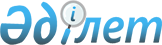 Әулиекөл ауданының 2010-2012 жылдарға арналған бюджеті туралыҚостанай облысы Әулиекөл ауданы мәслихатының 2009 жылғы 22 желтоқсандағы № 159 шешімі. Қостанай облысы Әулиекөл ауданының Әділет басқармасында 2009 жылы 28 желтоқсанда № 9-7-109 тіркелді

      Әулиекөл аудандық мәслихаты ШЕШТІ:



      1. Ауданның 2010-2012 жылдарға арналған бюджеті тиісінше 1, 2және 3 қосымшаларға сәйкес, оның ішінде 2010 жылға мынадай көлемдерде бекітілсін:



      1) кірістер - 2106763,0 мың теңге, оның ішінде:

      салықтық түсімдер - 609438,0 мың теңге;

      салықтық емес түсімдер - 6316,0 мың теңге;

      негізгі капиталды сатудан түсетін түсімдер - 2390,0 мың теңге;

      трансферттер түсімдері - 1488619,0 мың теңге;



      2) шығындар - 2092065,8 мың теңге;



      3) таза бюджеттік несиелеу - 11323,0 мың теңге;



      4) қаржы активтерімен операциялар бойынша сальдо -44490,0 мың теңге;



      5) бюджет тапшылығы (профицит) - -41115,8 мың теңге;



      6) тапшылықты қаржылау (профицитті пайдалану) - 41115,8 мың теңге.

      Ескерту. 1-тармақ жаңа редакцияда - Қостанай облысы Әулиекөл ауданы мәслихатының 2010.01.13 № 167; өзгерту енгізілді - 19.04.2010 № 180; 2010.07.07 № 188; 2010.10.20 № 203 (2010 жылғы 1 қаңтардан бастап қолданысқа енгізіледі) шешімдерімен.



      2. Облыстық бюджеттен аудан бюджетіне берілетін 2010 жылға арналған субвенция көлемі 1274141,0 мың теңге сомасында бекітілсін.



      3. 2010 жылға арналған аудан бюджетінде Қостанай облыстық мәслихатының 2007 жылғы 12 желтоқсандағы № 31 "Қостанай облысының 2008-2010 жылдарға арналған облыстық бюджеті мен аудандары бюджеттерінің арасындағы жалпы сипаттағы трансферттердің көлемі туралы" шешімімен бекiтiлген, жалпы сипаттағы трансферттердi есептеу кезінде көзделген әлеуметтiк салық пен жеке табыс салығының салық салынатын базасының өзгеруiн ескере отырып бюджет саласындағы еңбекақы қорының өзгеруіне байланысты 11525 мың теңге сомасындағы ағымдағы нысаналы трансферттертің облыстық бюджетке қайтарылуы ескерілсін.

      Ескерту. 3-тармақ жаңа редакцияда - Қостанай облысы Әулиекөл ауданы мәслихатының 19.04.2010 № 180 (2010 жылғы 1 қаңтардан бастап қолданысқа енгізіледі) шешімімен.



      4. 2010 жылға арналған аудан бюджетінде облыстық бюджеттен ағымдағы нысаналы трансферттер 6085 мың теңге сомасында ескерілсін, соның ішінде:

      білім беру ұйымдарының материалдық-техникалық базасын нығайтуға 4000 мың теңге сомасында;

      халықтың әлеуметтік қорғалатын тобы санынан жастарға әлеуметтік көмек көрсетуге 2085 мың теңге сомасында.

      Ескерту. 4-тармақ жаңа редакцияда - Қостанай облысы Әулиекөл ауданы мәслихатының 19.04.2010 № 180 (2010 жылғы 1 қаңтардан бастап қолданысқа енгізіледі) шешімімен.



      4-1. 2010 жылға арналған аудан бюджетінде республикалық бюджеттен ағымдағы нысаналы трансферттер сомаларының мынадай мөлшердегі түсімдері қарастырылғаны ескерілсін, соның ішінде:

      білім берудің мектепке дейінгі ұйымдарын, орта, техникалық және кәсіби, орта білімнен кейінгі білім беру ұйымдарын, "Өзін өзі тану" пәні бойынша біліктілігін арттыру институттарын оқу құралдарымен жабдықтауға 4744,0 мың теңге сомасында;

      ең төменгі күнкөріс мөлшерінің өсуіне байланысты мемлекеттік атаулы әлеуметтік көмек пен 18 жасқа дейінгі балаларға ай сайынғы мемлекеттік жәрдемақы төлеуге 20680,0 мың теңге сомасында;

      Ұлы Отан соғысындағы Жеңіске 65 жыл толуына байланысты Ұлы Отан соғысына қатысқандар мен мүгедектердің жолақысын қамтамасыз етуге 41 мың теңге сомасында;

      жергілікті атқарушы органдардың ветеринария саласындағы бөлімшелерін ұстауға 15179 мың теңге сомасында;

      эпизоотикаға қарсы іс-шараларды өткізуге 11849,0 мың теңге сомасында.

      Ескерту. 4-1 тармақ жаңа редакцияда - Қостанай облысы Әулиекөл ауданы мәслихатының 19.04.2010 № 180; өзгерту енгізілді - 2010.07.07 № 188; 2010.10.20 № 203 (2010 жылғы 1 қаңтардан бастап қолданысқа енгізіледі) шешімдерімен.



      4-2. 2010 жылға арналған аудан бюджетінде республикалық бюджеттен:

      ауылдық елді мекендердің әлеуметтік сала мамандарын әлеуметтік қолдау шараларын іске асыру үшін 2028,0 мың теңге сомасында нысаналы ағымдағы трансферттер;

      ауылдық елді мекендердің әлеуметтік сала мамандарын әлеуметтік қолдау шараларын іске асыру үшін 11564,0 мың теңге сомасында бюджеттік кредиттер түсімінің қарастырылғаны ескерілсін.

      Ескерту. 4-2 тармақ жаңа редакцияда - Қостанай облысы Әулиекөл ауданы мәслихатының 2010.10.20 № 203 (2010 жылғы 1 қаңтардан бастап қолданысқа енгізіледі) шешімімен.



      4-3. 2010 жылға арналған аудан бюджетінде Қазақстан Республикасында 2005-2010 жылдарға арналған Білім беруді дамытудың мемлекеттік бағдарламасын іске асыруға 27454,0 мың теңге сомасында республикалық бюджеттен нысаналы ағымдағы трансферттер түсімінің қарастырылғаны ескерілсін, оның ішінде:

      негізгі орта және жалпы орта білім беру мемлекеттік мекемелерінде физика, химия, биология кабинеттерін оқу құралдарымен жарақтандыруға 16380,0 мың теңге сомасында;

      бастауыш, негізгі орта және жалпы орта білім беру мемлекеттік мекемелерінде лингафондық және мультимедиялық кабинеттерді ашуға 11074,0 мың теңге сомасында.

      Ескерту. 4-3 тармақ жаңа редакцияда - Қостанай облысы Әулиекөл ауданы мәслихатының 2010.10.20 № 203 (2010 жылғы 1 қаңтардан бастап қолданысқа енгізіледі) шешімімен.



      4-4. 2010 жылға арналған аудан бюджетінде республикалық бюджеттен өңірлік жұмыспен қамту және кадрларды қайта даярлау стратегиясын іске асыруға 55446,0 мың теңге сомасында қаражаттар қарастырылғаны ескерілсін, оның ішінде:

      "Әулиекөл ауданының білім бөлімінің Ш.Уәлиханов атындағы Әулиекөл орта мектебі" мемлекеттік мекемесінің ғимаратын түбегейлі жөндеуге 41246,0 мың теңге сомасында;

      аудандық кітапхананы ағымдағы жөндеуге 14200,0 мың теңге сомасында.



      4-5. 2010 жылға арналған аудан бюджетінде республикалық бюджеттен әлеуметтік жұмыс орындары мен жастар тәжірибесі бағдарламасын кеңейтуге 9000,0 мың теңге сомасындағы ағымдағы нысаналы трансферттер түсімдерінің қарастырылғаны ескерілсін.

      Ескерту. Шешім 4-1, 4-2, 4-3, 4-4, 4-5 тармақтармен толықтырылды - Қостанай облысы Әулиекөл ауданы мәслихатының 2010.01.13 № 167 (2010 жылғы 1 қаңтардан бастап қолданысқа енгізіледі) шешімімен.



      4-6. 2010 жылға арналған аудан бюджетінде облыстық бюджеттен "Әулиекөл ауданының білім бөлімінің Н. Островский атындағы орта мектебі" мемлекеттік мекемесі жанындағы шағын орталықты түбегейлі жөндеуге ағымдағы нысаналы трансферттердің 45000,0 мың сомасындағы түсімдері ескерілсін.

      Ескерту. 4-6 тармақ жаңа редакцияда - Қостанай облысы Әулиекөл ауданы мәслихатының 2010.10.20 № 203 (2010 жылғы 1 қаңтардан бастап қолданысқа енгізіледі) шешімімен.



      4-7. 2010 жылға арналған аудан бюджетінде облыстық бюджеттен Ұлы Отан соғысындағы Жеңістің 65 жылдығына орай Ұлы Отан соғысының қатысушылары мен мүгедектеріне, оларға теңестірілгендерге, сондай ақ Ұлы Отан соғысы жылдарында тылда кемінде алты ай жұмыс істеген (қызметте болған) адамдарға біржолғы материалдық көмек төлеуге ағымдағы нысаналы трансферттердің 1337,0 мың сомасындағы түсімдері ескерілсін.

      Ескерту. 4-7 тармаққа өзгерту енгізілді - Қостанай облысы Әулиекөл ауданы мәслихатының 2010.07.07 № 188 (2010 жылғы 1 қаңтардан бастап қолданысқа енгізіледі) шешімімен.



      4-8. 2010 жылға арналған аудан бюджетінде республикалық бюджеттен мектепке дейінгі білім ұйымдарында мемлекеттік білім беру тапсырысын іске асыруға ағымдағы нысаналы трансферттердің 4500,0 мың сомасындағы түсімдері ескерілсін.

      Ескерту. Шешім 4-6, 4-7, 4-8 тармақтармен толықтырылды - Қостанай облысы Әулиекөл ауданы мәслихатының 19.04.2010 № 180 (2010 жылғы 1 қаңтардан бастап қолданысқа енгізіледі) шешімімен.



      4-9. 2010 жылға арналған аудан бюджетінде орта мектептердің материалдық-техникалық базасын нығайтуға 1300,0 мың теңге сомасындағы облыстық бюджеттен нысаналы ағымдағы трансферттер түсімінің сомалары көзделсін.

      Ескерту. Шешім 4-9 тармақпен толықтырылды - Қостанай облысы Әулиекөл ауданы мәслихатының 2010.10.20 № 203 (2010 жылғы 1 қаңтардан бастап қолданысқа енгізіледі) шешімімен.



      5. Ауданның жергілікті атқарушы органының 2010 жылға арналған резерві 5631 мың теңге сомасында бекітілсін.



      6. 2010 жылға арналған аудан бюджетін атқару процесінде секвестрлеуге жатпайтын бюджеттік бағдарламалардың тізбесі 4 қосымшаға сәйкес бекітілсін.



      7. Қаладағы әр ауданның, аудандық маңызы бар қаланың, поселке, ауылдың (селоның), ауылдық (селолық) округтің 2010 жылға бюджеттік бағдарламасының тізбесі 5 қосымшаға сәйкес бекітілсін.



      8. Осы шешім 2010 жылдың 1 қаңтарынан қолданысқа енгізіледі.      Аудандық

      мәслихаттың оныншы

      сессиясының төрағасы                       Ю. Волков      Аудандық

      мәслихаттың хатшысы                        А. Бондаренко      КЕЛІСІЛДІ      "Әулиекөл ауданының экономика

      және бюджеттік жоспарлау бөлімі"

      мемлекеттік мекемесінің бастығы

      _______________ Т. И. Печникова

Мәслихаттың        

2009 жылғы 22 желтоқсандағы 

№ 159 шешіміне 1 қосымша   Әулиекөл ауданының 2010 жылға арналған бюджеті      Ескерту. 1-қосымша жаңа редакцияда - Қостанай облысы Әулиекөл ауданы мәслихатының 2010.10.20 № 203 (2010 жылғы 1 қаңтардан бастап қолданысқа енгізіледі) шешімімен.

Мәслихаттың       

2009 жылғы 22 желтоқсандағы 

№ 159 шешіміне 2 қосымша   Әулиекөл ауданының 2011 жылға арналған бюджеті      Ескерту. 2-қосымша жаңа редакцияда - Қостанай облысы Әулиекөл ауданы мәслихатының 2010.01.13 № 167 (2010 жылғы 1 қаңтардан бастап қолданысқа енгізіледі) шешімімен.

Мәслихаттың         

2009 жылғы 22 желтоқсандағы 

№ 159 шешіміне 3 қосымша    Әулиекөл ауданының 2012 жылға арналған бюджеті      Ескерту. 3-қосымша жаңа редакцияда - Қостанай облысы Әулиекөл ауданы мәслихатының 2010.01.13 № 167 (2010 жылғы 1 қаңтардан бастап қолданысқа енгізіледі) шешімімен.

Мәслихаттың         

2009 жылғы 22 желтоқсандағы 

№ 159 шешіміне 4 қосымша   2010 жылға арналған ауданның бюджетін атқару

процесіндегі секвестрлеуге жатпайтын бюджеттік

бағдарламалардың тізбесі

Мәслихаттың        

2009 жылғы 22 желтоқсандағы 

№ 159 шешіміне 5 қосымша   Әр аудандағы қаланың, аудандық маңызды қаланың,

поселке, ауылдың (село), ауылдық (селолық)

округтің 2010 жылға бюджеттік

бағдарламасының тізбесі      Ескерту. 5-қосымша жаңа редакцияда - Қостанай облысы Әулиекөл ауданы мәслихатының 2010.10.20 № 203 (2010 жылғы 1 қаңтардан бастап қолданысқа енгізіледі) шешімімен.
					© 2012. Қазақстан Республикасы Әділет министрлігінің «Қазақстан Республикасының Заңнама және құқықтық ақпарат институты» ШЖҚ РМК
				СанатыСанатыСанатыСанатыСомасы,

мың

теңгеСыныбыСыныбыСыныбыСомасы,

мың

теңгеІшкі сыныбыІшкі сыныбыСомасы,

мың

теңгеАтауыСомасы,

мың

теңгеI. Табыстар21067631Салықтық түсімдер60943801Табыс салығы2510052Жеке табыс салығы25100503Әлеуметтік салық2290101Әлеуметтік салық22901004Меншiкке салынатын салықтар1144661Мүлiкке салынатын салықтар593703Жер салығы83724Көлiк құралдарына салынатын салық427745Бірыңғай жер салығы395005Тауарларға, жұмыстарға және қызметтерге

салынатын iшкi салықтар102142Акциздер37503Табиғи және басқа ресурстарды

пайдаланғаны үшiн түсетiн түсiмдер23504Кәсіпкерлік және кәсіби қызметті

жүргізгені үшін алынатын алымдар411408Заңдық мәнді іс-әрекеттерді жасағаны

және (немесе) оған уәкілеттігі бар

мемлекеттік органдар немесе лауазымды

адамдар құжаттар бергені үшін алынатын

міндетті төлемдер47431Мемлекеттік баж47432Салықтық емес түсiмдер631601Мемлекет меншіктен түсетін кірістер41005Мемлекет меншігіндегі мүлікті жалға

беруден түсетін кірістер410002Мемлекеттік бюджеттен қаржыландырылатын

мемлекеттік мекемелердің тауарларды

(жұмыстарды, қызметтерді) өткізуінен

түсетін түсімдер2081Мемлекеттік бюджеттен қаржыландырылатын

мемлекеттік мекемелердің тауарларды

(жұмыстарды, қызметтерді) өткізуінен

түсетін түсімдер20806Басқа да салықтық емес түсiмдер20081Басқа да салықтық емес түсiмдер20083Негізгі капиталды сатудан түсетін

түсімдер239003Жердi және материалдық емес активтердi

сату23901Жерді сату20002Материалдық емес активтерді сату3904Трансферттердің түсімдері148861902Мемлекеттiк басқарудың жоғары тұрған

органдарынан түсетiн трансферттер14886192Облыстық бюджеттен түсетiн трансферттер1488619Функционалдық топФункционалдық топФункционалдық топФункционалдық топФункционалдық топСомасы,

мың

теңгеФункционалдық кіші топФункционалдық кіші топФункционалдық кіші топФункционалдық кіші топСомасы,

мың

теңгеБюджеттік бағдарламалардың әкiмшiсiБюджеттік бағдарламалардың әкiмшiсiБюджеттік бағдарламалардың әкiмшiсiСомасы,

мың

теңгеБағдарламаБағдарламаСомасы,

мың

теңгеАтауыСомасы,

мың

теңгеII. Шығындар2092065,801Жалпы сипаттағы мемлекеттiк

қызметтер1905761Мемлекеттiк басқарудың жалпы

функцияларын орындайтын өкiлдi,

атқарушы және басқа органдар166397112Аудан (облыстық маңызы бар қала)

мәслихатының аппараты10747001Аудан (облыстық маңызы бар қала)

мәслихатының қызметін қамтамасыз

ету жөніндегі қызметтер10721004Мемлекеттік органдарды

материалдық-техникалық

жарақтандыру26122Аудан (облыстық маңызы бар қала)

әкімінің аппараты42752001Аудан (облыстық маңызы бар қала)

әкімінің қызметін қамтамасыз ету

жөніндегі қызметтер42704004Мемлекеттік органдарды

материалдық-техникалық

жарақтандыру48123Қаладағы аудан, аудандық маңызы

бар қала, кент, аул (село),

ауылдық (селолық) округ әкімінің

аппараты112898001Қаладағы аудан, аудандық маңызы

бар қаланың, кент, ауыл (село),

ауылдық (селолық) округ әкімінің

қызметін қамтамасыз ету жөніндегі

қызметтер111248023Мемлекеттік органдарды

материалдық-техникалық

жарақтандыру16502Қаржылық қызмет13838452Ауданның (облыстық маңызы бар

қаланың) қаржы бөлімі13838001Аудандық бюджетті орындау және

коммуналдық меншікті (облыстық

маңызы бар қала) саласындағы

мемлекеттік саясатты іске асыру

жөніндегі қызметтер12088004Біржолғы талондарды беру жөніндегі

жұмысты және біржолғы талондарды

іске асырудан сомаларды жинаудың

толықтығын қамтамасыз етуді

ұйымдастыру686011Коммуналдық меншікке түскен

мүлікті есепке алу, сақтау,

бағалау және сату10645Жоспарлау және статистикалық

қызмет10341453Ауданның (облыстық маңызы бар

қаланың) экономика және бюджеттік

жоспарлау бөлімі10341001Экономикалық саясатты, мемлекеттік

жоспарлау жүйесін қалыптастыру

және дамыту және ауданды (облыстық

маңызы бар қаланы) басқару

саласындағы мемлекеттік саясатты

іске асыру жөніндегі қызметтер1034102Қорғаныс52361Әскери мұқтаждар5036122Аудан (облыстық маңызы бар қала)

әкімінің аппараты5036005Жалпыға бірдей әскери міндетті

атқару шеңберіндегі іс-шаралар50362Төтенше жағдайлар жөніндегі

жұмыстарды ұйымдастыру200122Аудан (облыстық маңызы бар қала)

әкімінің аппараты200006Аудан (облыстық маңызы бар қала)

ауқымындағы төтенше жағдайлардың

алдын алу және оларды жою20004Білім беру15005871Мектепке дейінгі тәрбие және оқыту93529464Ауданның (облыстық маңызы бар

қаланың) білім бөлімі93529009Мектепке дейінгі тәрбие

ұйымдарының қызметін қамтамасыз

ету935292Бастауыш, негізгі орта және жалпы

орта білім беру1337861123Қаладағы аудан, аудандық маңызы

бар қала, кент, ауыл (село),

ауылдық (селолық) округ әкімінің

аппараты1667005Ауылдық (селолық) жерлерде

балаларды мектепке дейін тегін

алып баруды және кері алып келуді

ұйымдастыру1667464Ауданның (облыстық маңызы бар

қаланың) білім бөлімі1336194003Жалпы білім беру1314159006Балаларға қосымша білім беру220359Білім беру саласындағы өзге де

қызметтер69197464Ауданның (облыстық маңызы бар

қаланың) білім бөлімі69197001Жергілікті деңгейде білім беру

саласындағы мемлекеттік саясатты

іске асыру жөніндегі қызметтер11636005Ауданның (облыстық маңызы бар

қаланың) мемлекеттiк бiлiм беру

мекемелер үшiн оқулықтар мен

оқу-әдiстемелiк кешендерді сатып

алу және жеткiзу16315011Өңірлік жұмыспен қамту және

кадрларды қайта даярлау

стратегиясын іске асыру шеңберінде

білім беру объектілерін күрделі,

ағымды жөндеу4124606Әлеуметтiк көмек және әлеуметтiк

қамсыздандыру1306722Әлеуметтік көмек112260451Ауданның (облыстық маңызы бар

қала) жұмыспен қамту және

әлеуметтік бағдарламалар бөлімі112260002Еңбекпен қамту бағдарламасы23009005Мемлекеттік атаулы әлеуметтік

көмек5727006Тұрғын үй көмегі2650007Жергілікті өкілетті органдардың

шешімі бойынша мұқтаж азаматтардың

жекелеген топтарына әлеуметтік

көмек9398010Үйден тәрбиеленіп оқытылатын

мүгедек балаларды материалдық

қамтамасыз ету891014Мұқтаж азаматтарға үйінде

әлеуметтік көмек көрсету1061701618 жасқа дейінгі балаларға

мемлекеттік жәрдемақылар47237017Мүгедектерді оңалту жеке

бағдарламасына сәйкес, мұқтаж

мүгедектерді міндетті гигиеналық

құралдармен қамтамасыз етуге, және

ымдау тілі мамандарының, жеке

көмекшілердің қызмет көрсету1518020Ұлы Отан соғысындағы Жеңістің 65

жылдығына орай Ұлы Отан соғысының

қатысушылары мен мүгедектеріне,

сондай-ақ оларға теңестірілген,

оның ішінде майдандағы армия

құрамына кірмеген, 1941 жылғы 22

маусымнан бастап 1945 жылғы 3

қыркүйек аралығындағы кезеңде

әскери бөлімшелерде, мекемелерде,

әскери-оқу орындарында әскери

қызметтен өткен, запасқа

босатылған (отставка), "1941-1945

жж. Ұлы Отан соғысында Германияны

жеңгенi үшiн" медалімен немесе

"Жапонияны жеңгені үшін" медалімен

марапатталған әскери

қызметшілерге, Ұлы Отан соғысы

жылдарында тылда кемінде алты ай

жұмыс істеген (қызметте болған)

адамдарға біржолғы материалдық

көмек төлеу112139Әлеуметтік көмек және әлеуметтік

қамтамасыз ету салаларындағы өзге

де қызметтер18412451Ауданның (облыстық маңызы бар

қаланың) жұмыспен қамту және

әлеуметтік бағдарламалар бөлімі18412001Жергілікті деңгейде халық үшін

әлеуметтік бағдарламаларды

жұмыспен қамтуды қамтамасыз етуді

іске асыру саласындағы мемлекеттік

саясатты іске асыру жөніндегі

қызметтер17231011Жәрдемақыларды және басқа да

әлеуметтік төлемдерді есептеу,

төлеу мен жеткізу бойынша

қызметтерге ақы төлеу700022Мемлекеттік органдарды

материалдық-техникалық

жарақтандыру48107Тұрғын үй-коммуналдық шаруашылық330401Тұрғын үй шаруашылығы1023458Ауданның (облыстық маңызы бар

қаланың) тұрғын үй-коммуналдық

шаруашылығы, жолаушылар көлігі

және автомобиль жолдары бөлімі1023004Азаматтардың жекелеген санаттарын

тұрғын үймен қамтамасыз ету10232Коммуналдық шаруашылық7000458Ауданның (облыстық маңызы бар

қаланың) тұрғын үй-коммуналдық

шаруашылығы, жолаушылар көлігі

және автомобиль жолдары бөлімі7000026Ауданның (облыстық маңызы бар

қаланың) коммуналдық меншігіндегі

жылу жүйелерін қолдануды

ұйымдастыру70003Елді-мекендерді көркейту25017123Қаладағы аудан аудандық маңызы бар

қала, кент, аул (село), ауылдық

(селолық) округ әкімінің аппараты22642008Елді мекендерде көшелерді

жарықтандыру6561009Елді мекендердің санитариясын

қамтамасыз ету6982010Жерлеу орындарын күтіп-ұстау және

туысы жоқ адамдарды жерлеу200011Елді мекендерді абаттандыру мен

көгалдандыру8899458Ауданның (облыстық маңызы бар

қаланың) тұрғын үй-коммуналдық

шаруашылық, жолаушылар көлігі және

автомобиль жолдары бөлімі2375018Елді мекендерді абаттандыру мен

көгалдандыру237508Мәдениет, спорт, туризм және

ақпараттық кеңістiк883911Мәдениет саласындағы қызмет27845455Ауданның (облыстық маңызы бар

қаланың) мәдениет және тілдерді

дамыту бөлімі27845003Мәдени-демалыс жұмысын қолдау278452Спорт4730465Ауданның (облыстық маңызы бар

қаланың) дене шынықтыру және спорт

бөлімі4730006Аудандық (облыстық маңызы бар

қалалық) деңгейде спорттық

жарыстар өткiзу520007Әртүрлi спорт түрлерi бойынша

аудан (облыстық маңызы бар қала)

құрама командаларының мүшелерiн

дайындау және олардың облыстық

спорт жарыстарына қатысуы42103Ақпараттық кеңістік38773455Ауданның (облыстық маңызы бар

қаланың) мәдениет және тілдерді

дамыту бөлімі36573006Аудандық (қалалық) кiтапханалардың

жұмыс iстеуi34639007Мемлекеттік тілді және Қазақстан

халықтарының басқа да тілдерін

дамыту1934456Ауданның (облыстық маңызы бар

қаланың) ішкі саясат бөлімі2200002Газеттер мен журналдар арқылы

мемлекеттік ақпараттық саясат

жүргізу2000005Телерадиохабарлары арқылы

мемлекеттік ақпараттық саясат

жүргізу2009Мәдениет, спорт, туризм және

ақпараттық кеңiстiктi ұйымдастыру

жөнiндегi өзге де қызметтер17043455Ауданның (облыстық маңызы бар

қала) мәдениет және тілдерді

дамыту бөлімі6896001Жергілікті деңгейде тілдерді және

мәдениетті дамыту саласындағы

мемлекеттік саясатты іске асыру

жөніндегі қызметтер6896456Ауданның (облыстық маңызы бар

қала) ішкі саясат бөлімі5944001Жергілікті деңгейде ақпарат,

мемлекеттілікті нығайту және

азаматтардың әлеуметтік

сенімділігін қалыптастыру

саласында мемлекеттік саясатты

іске асыру жөніндегі қызметтер5644003Жастар саясаты саласындағы өңірлік

бағдарламаларды iске асыру300465Ауданның (облыстық маңызы бар

қаланың) дене шынықтыру және спорт

бөлімі4203001Жергілікті деңгейде дене шынықтыру

және спорт саласындағы мемлекеттік

саясатты іске асыру жөніндегі

қызметтер420310Ауыл, су, орман, балық

шаруашылығы, ерекше қорғалатын

табиғи аумақтар, қоршаған ортаны

және жануарлар дүниесін қорғау,

жер қатынастары757101Ауыл шаруашылығы15962474Ауданның (облыстық маңызы бар

қаланың) ауыл шаруашылығы және

ветеринария бөлімі15962001Жергілікті деңгейде ветеринария

саласындағы мемлекеттік саясатты

іске асыру жөніндегі қызметтер13934099Республикалық бюджеттен берілетін

нысаналы трансферттер есебiнен

ауылдық елді мекендер саласының

мамандарын әлеуметтік қолдау

шараларын іске асыру20282Су шаруашылығы26800467Ауданның (облыстық маңызы бар

қаланың) құрылыс бөлімі26800012Су шаруашылығының объектілерін

дамыту268006Жер қатынастары6899463Ауданның (облыстық маңызы бар

қаланың) жер қатынастары бөлімі6899001Аудан (облыстық маңызы бар қала)

аумағында жер қатынастарын реттеу

саласындағы мемлекеттік саясатты

іске асыру жөніндегі қызметтер6574006Аудандық маңызы бар қалалардың,

кенттердiң, ауылдардың

(селолардың), ауылдық (селолық)

округтердiң шекарасын белгiлеу

кезiнде жүргiзiлетiн жерге

орналастыру3259Ауыл, су, орман, балық шаруашылығы

және қоршаған ортаны қорғау мен

жер қатынастары саласындағы өзге

де қызметтер26049455Ауданның (облыстық маңызы бар

қаланың) мәдениет және тілдерді

дамыту бөлімі14200008Өңірлік жұмыспен қамту және

кадрларды қайта даярлау

стратегиясын іске асыру шеңберінде

ауылдарда (селоларда), ауылдық

(селолық) округтерде әлеуметтік

жобаларды қаржыландыру14200474Ауданның (облыстық маңызы бар

қаланың) ауыл шаруашылығы және

ветеринария бөлімі11849013Эпизоотияға қарсы іс-шаралар

жүргізу1184911Өнеркәсіп, сәулет, қала құрылысы

және құрылыс қызметі90932Сәулет, қала құрылысы және құрылыс

қызметі9093467Ауданның (облыстық маңызы бар

қаланың) құрылыс бөлімі4985001Жергілікті деңгейде құрылыс

саласындағы мемлекеттік саясатты

іске асыру жөніндегі қызметтер4985468Ауданның (облыстық маңызы бар

қаланың) сәулет және қала құрылысы

бөлімі4108001Жергілікті деңгейде сәулет және

қала құрылысы саласындағы

мемлекеттік саясатты іске асыру

жөніндегі қызметтер410812Көлік және коммуникация375691Автомобиль көлігі37569123Қаладағы аудан аудандық маңызы бар

қала, кент, ауыл (село), ауылдық

(селолық) округ әкімінің аппараты16469013Аудандық маңызы бар қалаларда,

кенттерде, ауылдарда (селоларда),

ауылдық (селолық) округтерде

автомобиль жолдарының жұмыс

істеуін қамтамасыз ету16469458Ауданның (облыстық маңызы бар

қаланың) тұрғын үй-коммуналдық

шаруашылық, жолаушылар көлігі және

автомобиль жолдары бөлімі21100023Автомобиль жолдарының жұмыс

істеуін қамтамасыз ету2110013Басқалар96643Кәсіпкерлік қызметті қолдау және

бәсекелестікті қорғау4635469Ауданның (облыстық маңызы бар

қаланың) кәсіпкерлік бөлімі4635001Жергілікті деңгейде кәсіпкерлік

пен өнеркәсіпті дамыту саласындағы

мемлекеттік саясатты іске асыру

жөніндегі қызметтер4485003Кәсіпкерлік қызметті қолдау1509Басқалар5029458Ауданның (облыстық маңызы бар

қаланың) тұрғын үй-коммуналдық

шаруашылық, жолаушылар көлігі және

автомобиль жолдары бөлімі5029001Жергілікті деңгейде тұрғын

үй-коммуналдық шаруашылығы,

жолаушылар көлігі және автомобиль

жолдары саласындағы мемлекеттік

саясатты іске асыру жөніндегі

қызметтер502915Трансферттер11527,81Трансферттер11527,8452Ауданның (облыстық маңызы бар

қаланың) қаржы бөлімі11527,8006Нысаналы пайдаланылмаған (толық

пайдаланылмаған) трансферттерді қайтару2,8020Бюджет саласындағы еңбекақы төлеу

қорының өзгеруіне байланысты

жоғары тұрған бюджеттерге

берілетін ағымдағы нысаналы

трансферттер11525III.Таза бюджеттік кредиттеу11323Бюджеттік кредиттер1156410Ауыл, су, орман, балық

шаруашылығы, ерекше қорғалатын

табиғи аумақтар, қоршаған ортаны

және жануарлар дүниесін қорғау,

жер қатынастары115641Ауыл шаруашылығы11564474Ауданның (облыстық маңызы бар

қаланың) ауыл шаруашылығы және

ветеринария бөлімі11564009Ауылдық елді мекендердің

әлеуметтік саласының мамандарын

әлеуметтік қолдау шараларын іске

асыру үшін жергілікті атқарушы

органдарға берілетін бюджеттік

кредиттер115645Бюджеттік кредиттерді өтеу24101Бюджеттік кредиттерді өтеу2411Мемлекеттік бюджеттен берілген

бюджеттік кредиттерді өтеу24113Жеке тұлғаларға жергілікті

бюджеттен берілген бюджеттік

кредиттерді өтеу241Функционалдық топФункционалдық топФункционалдық топФункционалдық топФункционалдық топСомасы,

мың

теңгеФункционалдық кіші топФункционалдық кіші топФункционалдық кіші топФункционалдық кіші топСомасы,

мың

теңгеБюджеттік бағдарламалардың әкiмшiсiБюджеттік бағдарламалардың әкiмшiсiБюджеттік бағдарламалардың әкiмшiсiСомасы,

мың

теңгеБағдарламаБағдарламаСомасы,

мың

теңгеАтауыСомасы,

мың

теңгеIV. Қаржылық активтермен

операциялары бойынша сальдо4449013Басқалар444909Басқалар44490452Ауданның (облыстық маңызы бар

қаланың) қаржы бөлімі44490014Заңды тұлғалардың жарғылық

капиталын қалыптастыру немесе

ұлғайту44490V. Бюджет тапшылығы (профицит)-41115,8VI. Бюджет тапшылығын қаржылау (профицитті пайдалану)41115,8СанатыСанатыСанатыСанатыСомасы,

мың теңгеСыныбыСыныбыСыныбыСомасы,

мың теңгеІшкі сыныбыІшкі сыныбыСомасы,

мың теңгеАтауыСомасы,

мың теңгеI. Табыстар21241331Салықтық түсімдер64569601Табыс салығы2930762Жеке табыс салығы29307603Әлеуметтік салық2522001Әлеуметтік салық25220004Меншiкке салынатын салықтар916191Мүлiкке салынатын салықтар537243Жер салығы113704Көлiк құралдарына салынатын салық257305Бірыңғай жер салығы79505Тауарларға, жұмыстарға және қызметтерге

салынатын iшкi салықтар51522Акциздер4193Табиғи және басқа ресурстарды

пайдаланғаны үшiн түсетiн түсiмдер9554Кәсіпкерлік және кәсіби қызметті

жүргізгені үшін алынатын алымдар377808Заңдық мәнді іс-әрекеттерді жасағаны

және (немесе) оған уәкілеттігі бар

мемлекеттік органдар немесе лауазымды

адамдар құжаттар бергені үшін алынатын

міндетті төлемдер36491Мемлекеттік баж36492Салықтық емес түсiмдер102001Мемлекет меншіктен түсетін кірістер10205Мемлекет меншігіндегі мүлікті жалға

беруден түсетін кірістер10203Негізгі капиталды сатудан түсетін

түсімдер112303Жердi және материалдық емес активтердi

сату11231Жерді сату11234Трансферттердің түсімдері147629402Мемлекеттiк басқарудың жоғары тұрған

органдарынан түсетiн трансферттер14762942Облыстық бюджеттен түсетiн трансферттер1476294Функционалдық топФункционалдық топФункционалдық топФункционалдық топФункционалдық топСомасы,

мың теңгеФункционалдық кіші топФункционалдық кіші топФункционалдық кіші топФункционалдық кіші топСомасы,

мың теңгеБюджеттік бағдарламалар әкімгеріБюджеттік бағдарламалар әкімгеріБюджеттік бағдарламалар әкімгеріСомасы,

мың теңгеБағдарламаБағдарламаСомасы,

мың теңгеАтауыСомасы,

мың теңгеII. Шығындар21056331Жалпы сипаттағы мемлекеттiк

қызметтер20114001Мемлекеттiк басқарудың жалпы

функцияларын орындайтын өкiлдi,

атқарушы және басқа органдар173973112Аудан (облыстық маңызы бар қала)

мәслихатының аппараты12682001Аудан (облыстық маңызы бар

қала) мәслихатының қызметін

қамтамасыз ету12682122Аудан (облыстық маңызы бар қала)

әкімінің аппараты47553001Аудан (облыстық маңызы бар қала)

әкімінің қызметін қамтамасыз ету47553123Қаладағы аудан, аудандық маңызы бар

қала, кент, аул (село), ауылдық

(селолық) округ әкімінің аппараты113738001Қаладағы ауданның, аудандық маңызы

бар қаланың, кенттің, ауылдың

(селоның), ауылдық (селолық)

округтің әкімі аппаратының қызметін

қамтамасыз ету11373802Қаржылық қызмет15230452Ауданның (облыстық маңызы бар

қаланың) қаржы бөлімі15230001Аудандық бюджетті орындау және

коммуналдық меншікті (облыстық

маңызы бар қала) саласындағы

мемлекеттік саясатты іске асыру

жөніндегі қызметтер14234004Біржолғы талондарды беру жөніндегі

жұмысты және біржолғы талондарды

іске асырудан сомаларды жинаудың

толықтығын қамтамасыз етуді

ұйымдастыру596011Коммуналдық меншікке

(жекешелендіру)түскен мүлікті

есепке алу, сақтау, бағалау және

сату40005Жоспарлау және статистикалық қызмет11937453Ауданның (облыстық маңызы бар

қаланың) экономика және бюджеттік

жоспарлау бөлімі11937001Экономикалық саясатты, мемлекеттік

жоспарлау жүйесін қалыптастыру және

дамыту және ауданды (облыстық

маңызы бар қаланы) басқару

саласындағы мемлекеттік саясатты

іске асыру жөніндегі қызметтер119372Қорғаныс523601Әскери мұқтаждық5036122Аудан (облыстық маңызы бар қала)

әкімінің аппараты5036005Жалпыға бірдей әскери міндетті

атқару шеңберіндегі іс-шаралар503602Төтенше жағдайлар жөніндегі

жұмыстарды ұйымдастыру200122Аудан (облыстық маңызы бар қала)

әкімінің аппараты200006Аудан (облыстық маңызы бар қала)

ауқымындағы төтенше жағдайлардың

алдын алу және оларды жою2004Білім беру159633301Мектепке дейінгі тәрбие және оқыту117555464Ауданның (облыстық маңызы бар

қаланың) білім беру бөлімі117555009Мектепке дейінгі тәрбие ұйымдарының

қызметін қамтамасыз ету11755502Бастауыш, негізгі орта және жалпы

орта білім беру1453023123Қаладағы аудан, аудандық маңызы бар

қала, кент, ауыл (село), ауылдық

(селолық) округ әкімінің аппараты1267005Ауылдық (селолық) жерлерде

балаларды мектепке дейін тегін алып

баруды және кері алып келуді

ұйымдастыру1267464Ауданның (облыстық маңызы бар

қаланың) білім беру бөлімі1451756003Жалпы білім беру1422943006Балалар үшін қосымша білім беру2881309Білім беру саласындағы өзге де

қызметтер25755464Ауданның (облыстық маңызы бар

қаланың) білім беру бөлімі25755001Жергілікті деңгейде білім беру

саласындағы мемлекеттік саясатты

іске асыру жөніндегі қызметтер13870005Ауданның (облыстық маңызы бар

қаланың) мемлекеттiк бiлiм беру

мекемелер үшiн оқулықтар мен

оқу-әдiстемелiк кешендерді сатып

алу және жеткiзу118856Әлеуметтiк көмек және әлеуметтiк

қамсыздандыру9538302Әлеуметтік көмек73455451Ауданның (облыстық маңызы бар қала)

жұмыспен қамту және әлеуметтік

бағдарламалар бөлімі73455002Еңбекпен қамту бағдарламасы15600005Мемлекеттік атаулы әлеуметтік

көмек7651006Тұрғын үй көмегі2650007Жергілікті өкілетті органдардың

шешімі бойынша азаматтардың

жекелеген топтарына әлеуметтік

көмек9213010Үйден тәрбиеленіп оқытылатын

мүгедек балаларды материалдық

қамтамасыз ету891014Мұқтаж азаматтарға үйінде

әлеуметтік көмек көрсету1255901618 жасқа дейінгі балаларға

мемлекеттік жәрдемақы23033017Мүгедектерді оңалту жеке

бағдарламасына сәйкес, мұқтаж

мүгедектерді арнайы гигиеналық

құралдармен қамтамасыз етуге, және

ымдау тілі мамандарының, жеке

көмекшілердің қызмет көрсету185809Әлеуметтік көмек және әлеуметтік

қамтамасыз ету салаларындағы өзге

де қызметтер21928451Ауданның (облыстық маңызы бар

қаланың) жұмыспен қамту және

әлеуметтік бағдарламалар бөлімі21928001Жергілікті деңгейде жұмыспен

қамтуды қамтамасыз ету және

тұрғындар үшін әлеуметтік

бағдарламаларды іске асыру

саласындағы мемлекеттік саясатты

іске асыру жөніндегі қызметтер21328011Жәрдемақыларды және басқа да

әлеуметтік төлемдерді есептеу,

төлеу мен жеткізу бойынша

қызметтерге ақы төлеу6007Тұрғын үй-коммуналдық шаруашылық2589903Елді-мекендерді көркейту25899123Қаладағы аудан аудандық маңызы бар

қала, кент, аул (село), ауылдық

(селолық) округ әкімінің аппараты23399008Елді мекендерде көшелерді

жарықтандыру7200009Елді мекендерді санитариясын

қамтамасыз ету6000011Елді мекендерді абаттандыру мен

көгалдандыру10199458Ауданның (облыстық маңызы бар

қаланың) тұрғын үй-коммуналдық

шаруашылығы, жолаушылар көлігі және

автомобиль жолдары бөлімі2500018Елді мекендерді абаттандыру мен

көгалдандыру25008Мәдениет, спорт, туризм және

ақпараттық кеңістiк9334601Мәдениет саласындағы қызмет29625455Ауданның (облыстық маңызы бар

қаланың) мәдениет және тілдерді

дамыту бөлімі29625003Мәдени-демалыс жұмысын қолдау2962502Спорт4030465Ауданның (облыстық маңызы бар

қаланың) дене шынықтыру және спорт

бөлімі4030006Аудандық (облыстық маңызы бар

қалалық) деңгейде спорттық жарыстар

өткiзу520007Әртүрлi спорт түрлерi бойынша аудан

(облыстық маңызы бар қала) құрама

командаларының мүшелерiн дайындау

және олардың облыстық спорт

жарыстарына қатысуы351003Ақпарат кеңістік40715455Ауданның (облыстық маңызы бар

қаланың) мәдениет және тілдерді

дамыту бөлімі38515006Аудандық (қалалық) кiтапханалардың

жұмыс iстеуi36207007Мемлекеттік тілді және Қазақстан

халықтарының басқа да тілдерін

дамыту2308456Ауданның (облыстық маңызы бар

қаланың) ішкі саясат бөлімі2200002Бұқаралық ақпарат құралдары арқылы

мемлекеттiк ақпарат саясатын

жүргізу жөніндегі қызметтер2000005Телерадиохабарлары арқылы

мемлекеттік ақпараттық саясат

жүргізу жөніндегі қызметтер20009Мәдениет, спорт, туризм және

ақпараттық кеңiстiктi ұйымдастыру

жөнiндегi өзге де қызметтер18976455Аудан (облыстық маңызы бар қала)

мәдениет және тілдерді дамыту

бөлімі7549001Жергілікті деңгейде тілдерді және

мәдениетті дамыту саласындағы

мемлекеттік саясатты іске асыру

жөніндегі қызметтер7549456Аудан (облыстық маңызы бар қала)

ішкі саясат бөлімі6680001Жергілікті деңгейде ақпарат,

мемлекеттілікті нығайту және

азаматтардың әлеуметтік

сенімділігін қалыптастыруда

мемлекеттік саясатты іске асыру

жөніндегі қызметтер6380003Жастар саясаты саласындағы өңірлік

бағдарламаларды iске асыру300465Ауданның (облыстық маңызы бар

қаланың) дене шынықтыру және спорт

бөлімі4747001Жергілікті деңгейде дене шынықтыру

және спорт саласындағы мемлекеттік

саясатты іске асыру жөніндегі

қызметтер474710Ауыл, су, орман, балық шаруашылығы,

ерекше қорғалатын табиғи аумақтар,

қоршаған ортаны және жануарлар

дүниесін қорғау, жер қатынастары1955801Ауыл шаруашылығы12557462Ауданның (облыстық маңызы бар

қаланың) ауыл шаруашылық бөлімі12557001Жергілікті деңгейде ауыл

шаруашылығы саласындағы мемлекеттік

саясатты іске асыру жөніндегі

қызметтер1255706Жер қатынастары7001463Ауданның (облыстық маңызы бар

қаланың) жер қатынастары бөлімі7001001Жергілікті деңгейде сәулет және

қала құрылысы саласындағы

мемлекеттік саясатты іске асыру

жөніндегі қызметтер700111Өнеркәсіп, сәулет, қала құрылысы

және құрылыс қызметі1091302Сәулет, қала құрылысы және құрылыс

қызметі10913467Ауданның (облыстық маңызы бар

қаланың) құрылыс бөлімі5733001Жергілікті деңгейде құрылыс

саласындағы мемлекеттік саясатты

іске асыру жөніндегі қызметтер5733468Ауданның (облыстық маңызы бар

қаланың) сәулет және қала құрылысы

бөлімі5180001Жергілікті деңгейде сәулет және

қала құрылысы саласындағы

мемлекеттік саясатты іске асыру

жөніндегі қызметтер518012Көлік және коммуникация4008301Автомобиль көлігі40083123Қаладағы аудан аудандық маңызы бар

қала, кент, аул (село), ауылдық

(селолық) округ әкімінің аппараты18983013Аудандық маңызы бар қалаларда,

кенттерде, ауылдарда (селоларда),

ауылдық (селолық) округтерде

автомобиль жолдарының жұмыс істеуін

қамтамасыз ету18983458Ауданның (облыстық маңызы бар

қаланың) тұрғын үй-коммуналдық

шаруашылығы, жолаушылар көлігі және

автомобиль жолдары бөлімі21100023Автомобиль жолдарының жұмыс істеуін

қамтамасыз ету2110013Басқалар1774203Кәсіпкерлік қызметті қолдау және

бәсекелестікті қорғау5413469Ауданның (облыстық маңызы бар

қаланың) кәсіпкерлік бөлімі5413001Жергілікті деңгейде кәсіпкерлік пен

өнеркәсіпті дамыту саласындағы

мемлекеттік саясатты іске асыру

жөніндегі қызметтер5263003Кәсіпкерлік қызметті қолдау15009Басқалар12329452Ауданның (облыстық маңызы бар

қаланың) қаржы бөлімі6478012Шұғыл шығындарға арналған ауданның

(облыстық маңызы бар қаланың)

жергілікті атқарушы органының

резерві6478458Аудан (облыстық маңызы бар қаланың)

тұрғын үй-коммуналдық шаруашылығы,

жолаушылар көлігі және автомобиль

жолдары бөлімі5851001Жергілікті деңгейде тұрғын

үй-коммуналдық шаруашылығы,

жолаушылар көлігі және автомобиль

жолдары саласындағы мемлекеттік

саясатты іске асыру жөніндегі

қызметтер5851III. Таза бюджеттік кредиттеу0Функционалдық топФункционалдық топФункционалдық топФункционалдық топФункционалдық топСомасы,

мың теңгеФункционалдық кіші топФункционалдық кіші топФункционалдық кіші топФункционалдық кіші топСомасы,

мың теңгеБюджеттік бағдарламалар әкімгеріБюджеттік бағдарламалар әкімгеріБюджеттік бағдарламалар әкімгеріСомасы,

мың теңгеБағдарламаБағдарламаСомасы,

мың теңгеАтауСомасы,

мың теңгеIV. Қаржылық активтермен

операциялары бойынша сальдо1850013Басқалар1850009Басқалар18500452Ауданның (облыстық маңызы бар

қаланың) қаржы бөлімі18500014Заңды тұлғалардың жарғылық

капиталын қалыптастыру немесе

ұлғайту18500АтауСомасы,

мың теңгеV. Бюджет тапшылығы (профицит)0VI. Бюджет тапшылығын қаржылау (профицитті

пайдалану)0СанатыСанатыСанатыСанатыСомасы,

мың теңгеСыныбыСыныбыСыныбыСомасы,

мың теңгеІшкі сыныбыІшкі сыныбыСомасы,

мың теңгеАтауыСомасы,

мың теңгеI. Табыстар23992061Салықтық түсімдер68312301Табыс салығы3092102Жеке табыс салығы30921003Әлеуметтік салық2673441Әлеуметтік салық26734404Меншiкке салынатын салықтар972521Мүлiкке салынатын салықтар570833Жер салығы120524Көлiк құралдарына салынатын салық272745Бірыңғай жер салығы84305Тауарларға, жұмыстарға және қызметтерге

салынатын iшкi салықтар54502Акциздер4323Табиғи және басқа ресурстарды

пайдаланғаны үшiн түсетiн түсiмдер10124Кәсіпкерлік және кәсіби қызметті

жүргізгені үшін алынатын алымдар400608Заңдық мәнді іс-әрекеттерді жасағаны

және (немесе) оған уәкілеттігі бар

мемлекеттік органдар немесе лауазымды

адамдар құжаттар бергені үшін алынатын

міндетті төлемдер38671Мемлекеттік баж38672Салықтық емес түсiмдер108101Мемлекет меншіктен түсетін кірістер10815Мемлекет меншігіндегі мүлікті жалға

беруден түсетін кірістер10813Негізгі капиталды сатудан түсетін

түсімдер119103Жердi және материалдық емес активтердi

сату11911Жерді сату11914Трансферттердің түсімдері171381102Мемлекеттiк басқарудың жоғары тұрған

органдарынан түсетiн трансферттер17138112Облыстық бюджеттен түсетiн трансферттер1713811Функционалдық топФункционалдық топФункционалдық топФункционалдық топФункционалдық топСомасы,

мың теңгеФункционалдық кіші топФункционалдық кіші топФункционалдық кіші топФункционалдық кіші топСомасы,

мың теңгеБюджеттік бағдарламалар әкімгеріБюджеттік бағдарламалар әкімгеріБюджеттік бағдарламалар әкімгеріСомасы,

мың теңгеБағдарламаБағдарламаСомасы,

мың теңгеАтауыСомасы,

мың теңгеII. Шығындар23692061Жалпы сипаттағы мемлекеттiк

қызметтер22023001Мемлекеттiк басқарудың жалпы

функцияларын орындайтын өкiлдi,

атқарушы және басқа органдар190293112Аудан (облыстық маңызы бар қала)

мәслихатының аппараты13951001Аудан (облыстық маңызы бар

қала) мәслихатының қызметін

қамтамасыз ету13951122Аудан (облыстық маңызы бар қала)

әкімінің аппараты51672001Аудан (облыстық маңызы бар қала)

әкімінің қызметін қамтамасыз ету51672123Қаладағы аудан, аудандық маңызы

бар қала, кент, аул (село),

ауылдық (селолық) округ әкімінің

аппараты124670001Қаладағы ауданның, аудандық маңызы

бар қаланың, кенттің, ауылдың

(селоның), ауылдық (селолық)

округтің әкімі аппаратының

қызметін қамтамасыз ету12467002Қаржылық қызмет16803452Ауданның (облыстық маңызы бар

қаланың) қаржы бөлімі16803001Аудандық бюджетті орындау және

коммуналдық меншікті (облыстық

маңызы бар қала) саласындағы

мемлекеттік саясатты іске асыру

жөніндегі қызметтер15628004Біржолғы талондарды беру жөніндегі

жұмысты және біржолғы талондарды

іске асырудан сомаларды жинаудың

толықтығын қамтамасыз етуді

ұйымдастыру775011Коммуналдық меншікке

(жекешелендіру)түскен мүлікті

есепке алу, сақтау, бағалау және

сату40005Жоспарлау және статистикалық

қызмет13134453Аудан (облыстық маңызы бар

қаланың) экономика және бюджеттік

жоспарлау бөлімі13134001Экономикалық саясатты, мемлекеттік

жоспарлау жүйесін қалыптастыру

және дамыту және ауданды (облыстық

маңызы бар қаланы) басқару

саласындағы мемлекеттік саясатты

іске асыру жөніндегі қызметтер131342Қорғаныс533601Әскери мұқтаждық5136122Аудан (облыстық маңызы бар қала)

әкімінің аппараты5136005Жалпыға бірдей әскери міндетті

атқару шеңберіндегі іс-шаралар513602Төтенше жағдайлар жөніндегі

жұмыстарды ұйымдастыру200122Аудан (облыстық маңызы бар қала)

әкімінің аппараты200006Аудан (облыстық маңызы бар қала)

ауқымындағы төтенше жағдайлардың

алдын алу және оларды жою2004Білім беру182016601Мектепке дейінгі тәрбие және оқыту129667464Ауданның (облыстық маңызы бар

қаланың) білім беру бөлімі129667009Мектепке дейінгі тәрбие

ұйымдарының қызметін қамтамасыз

ету12966702Бастауыш, негізгі орта және жалпы

орта білім беру1662318123Қаладағы аудан, аудандық маңызы

бар қала, кент, ауыл (село),

ауылдық (селолық) округ әкімінің

аппараты1267005Ауылдық (селолық) жерлерде

балаларды мектепке дейін тегін

алып баруды және кері алып келуді

ұйымдастыру1267464Ауданның (облыстық маңызы бар

қаланың) білім беру бөлімі1661051003Жалпы білім беру1628548006Балалар үшін қосымша білім беру3250309Білім беру саласындағы өзге де

қызметтер28181464Ауданның (облыстық маңызы бар

қаланың) білім беру бөлімі28181001Жергілікті деңгейде білім беру

саласындағы мемлекеттік саясатты

іске асыру жөніндегі қызметтер15795005Ауданның (облыстық маңызы бар

қаланың) мемлекеттiк бiлiм беру

мекемелер үшiн оқулықтар мен

оқу-әдiстемелiк кешендерді сатып

алу және жеткiзу123866Әлеуметтiк көмек және әлеуметтiк

қамсыздандыру10214902Әлеуметтік көмек78079451Ауданның (облыстық маңызы бар

қала) жұмыспен қамту және

әлеуметтік бағдарламалар бөлімі78079002Еңбекпен қамту бағдарламасы16486005Мемлекеттік атаулы әлеуметтік

көмек7651006Тұрғын үй көмегі2650007Жергілікті өкілетті органдардың

шешімі бойынша азаматтардың

жекелеген топтарына әлеуметтік

көмек9213010Үйден тәрбиеленіп оқытылатын

мүгедек балаларды материалдық

қамтамасыз ету891014Мұқтаж азаматтарға үйінде

әлеуметтік көмек көрсету1429701618 жасқа дейінгі балаларға

мемлекеттік жәрдемақы25033017Мүгедектерді оңалту жеке

бағдарламасына сәйкес, мұқтаж

мүгедектерді арнайы гигиеналық

құралдармен қамтамасыз етуге, және

ымдау тілі мамандарының, жеке

көмекшілердің қызмет көрсету185809Әлеуметтік көмек және әлеуметтік

қамтамасыз ету салаларындағы өзге

де қызметтер24070451Ауданның (облыстық маңызы бар

қаланың) жұмыспен қамту және

әлеуметтік бағдарламалар бөлімі24070001Жергілікті деңгейде жұмыспен

қамтуды қамтамасыз ету және

тұрғындар үшін әлеуметтік

бағдарламаларды іске асыру

саласындағы мемлекеттік саясатты

іске асыру жөніндегі қызметтер23470011Жәрдемақыларды және басқа да

әлеуметтік төлемдерді есептеу,

төлеу мен жеткізу бойынша

қызметтерге ақы төлеу6007Тұрғын үй-коммуналдық шаруашылық2589903Елді-мекендерді көркейту25899123Қаладағы аудан аудандық маңызы бар

қала, кент, аул (село), ауылдық

(селолық) округ әкімінің аппараты23399008Елді мекендерде көшелерді

жарықтандыру7200009Елді мекендерді санитариясын

қамтамасыз ету6000011Елді мекендерді абаттандыру мен

көгалдандыру10199458Ауданның (облыстық маңызы бар

қаланың) тұрғын үй-коммуналдық

шаруашылығы, жолаушылар көлігі

және автомобиль жолдары бөлімі2500018Елді мекендерді абаттандыру мен

көгалдандыру25008Мәдениет, спорт, туризм және

ақпараттық кеңістiк10324201Мәдениет саласындағы қызмет33620455Ауданның (облыстық маңызы бар

қаланың) мәдениет және тілдерді

дамыту бөлімі33620003Мәдени-демалыс жұмысын қолдау3362002Спорт4030465Ауданның (облыстық маңызы бар

қаланың) дене шынықтыру және спорт

бөлімі4030006Аудандық (облыстық маңызы бар

қалалық) деңгейде спорттық

жарыстар өткiзу520007Әртүрлi спорт түрлерi бойынша

аудан (облыстық маңызы бар қала)

құрама командаларының мүшелерiн

дайындау және олардың облыстық

спорт жарыстарына қатысуы351003Ақпарат кеңістік44697455Ауданның (облыстық маңызы бар

қаланың) мәдениет және тілдерді

дамыту бөлімі42497006Аудандық (қалалық) кiтапханалардың

жұмыс iстеуi39989007Мемлекеттік тілді және Қазақстан

халықтарының басқа да тілдерін

дамыту2508456Ауданның (облыстық маңызы бар

қаланың) ішкі саясат бөлімі2200002Бұқаралық ақпарат құралдары арқылы

мемлекеттiк ақпарат саясатын

жүргізу жөніндегі қызметтер220009Мәдениет, спорт, туризм және

ақпараттық кеңiстiктi ұйымдастыру

жөнiндегi өзге де қызметтер20895455Аудан (облыстық маңызы бар қала)

мәдениет және тілдерді дамыту

бөлімі8407001Жергілікті деңгейде тілдерді және

мәдениетті дамыту саласындағы

мемлекеттік саясатты іске асыру

жөніндегі қызметтер8407456Аудан (облыстық маңызы бар қала)

ішкі саясат бөлімі7294001Жергілікті деңгейде ақпарат,

мемлекеттілікті нығайту және

азаматтардың әлеуметтік

сенімділігін қалыптастыруда

мемлекеттік саясатты іске асыру

жөніндегі қызметтер6994003Жастар саясаты саласындағы өңірлік

бағдарламаларды iске асыру300465Ауданның (облыстық маңызы бар

қаланың) дене шынықтыру және спорт

бөлімі5194001Жергілікті деңгейде дене шынықтыру

және спорт саласындағы мемлекеттік

саясатты іске асыру жөніндегі

қызметтер519410Ауыл, су, орман, балық

шаруашылығы, ерекше қорғалатын

табиғи аумақтар, қоршаған ортаны

және жануарлар дүниесін қорғау,

жер қатынастары2128501Ауыл шаруашылығы13759462Ауданның (облыстық маңызы бар

қаланың) ауыл шаруашылық бөлімі13759001Жергілікті деңгейде ауыл

шаруашылығы саласындағы

мемлекеттік саясатты іске асыру

жөніндегі қызметтер1375906Жер қатынастары7526463Ауданның (облыстық маңызы бар

қаланың) жер қатынастары бөлімі7526001Аудан (облыстық маңызы бар қала)

аумағында жер қатынастарын реттеу

саласындағы мемлекеттік саясатты

іске асыру жөніндегі қызметтер752611Өнеркәсіп, сәулет, қала құрылысы

және құрылыс қызметі1196402Сәулет, қала құрылысы және құрылыс

қызметі11964467Ауданның (облыстық маңызы бар

қаланың) құрылыс бөлімі6274001Жергілікті деңгейде құрылыс

саласындағы мемлекеттік саясатты

іске асыру жөніндегі қызметтер6274468Ауданның (облыстық маңызы бар

қаланың) сәулет және қала құрылысы

бөлімі5690001Жергілікті деңгейде сәулет және

қала құрылысы саласындағы

мемлекеттік саясатты іске асыру

жөніндегі қызметтер569012Көлік және коммуникация4008301Автомобиль көлігі40083123Қаладағы аудан аудандық маңызы бар

қала, кент, аул (село), ауылдық

(селолық) округ әкімінің аппараты18983013Аудандық маңызы бар қалаларда,

кенттерде, ауылдарда (селоларда),

ауылдық (селолық) округтерде

автомобиль жолдарының жұмыс

істеуін қамтамасыз ету18983458Ауданның (облыстық маңызы бар

қаланың) тұрғын үй-коммуналдық

шаруашылығы, жолаушылар көлігі

және автомобиль жолдары бөлімі21100023Автомобиль жолдарының жұмыс

істеуін қамтамасыз ету2110013Басқалар1885203Кәсіпкерлік қызметті қолдау және

бәсекелестікті қорғау5905469Ауданның (облыстық маңызы бар

қаланың) кәсіпкерлік бөлімі5905001Жергілікті деңгейде кәсіпкерлік

пен өнеркәсіпті дамыту саласындағы

мемлекеттік саясатты іске асыру

жөніндегі қызметтер5755003Кәсіпкерлік қызметті қолдау15009Басқалар12947452Ауданның (облыстық маңызы бар

қаланың) қаржы бөлімі6853012Шұғыл шығындарға арналған ауданның

(облыстық маңызы бар қаланың)

жергілікті атқарушы органының

резерві6853458Аудан (облыстық маңызы бар

қаланың) тұрғын үй-коммуналдық

шаруашылығы, жолаушылар көлігі

және автомобиль жолдары бөлімі6094001Жергілікті деңгейде тұрғын

үй-коммуналдық шаруашылығы,

жолаушылар көлігі және автомобиль

жолдары саласындағы мемлекеттік

саясатты іске асыру жөніндегі

қызметтер6094III. Таза бюджеттік кредиттеу0Функционалдық топФункционалдық топФункционалдық топФункционалдық топФункционалдық топСомасы,

мың теңгеФункционалдық кіші топФункционалдық кіші топФункционалдық кіші топФункционалдық кіші топСомасы,

мың теңгеБюджеттік бағдарламалар әкімгеріБюджеттік бағдарламалар әкімгеріБюджеттік бағдарламалар әкімгеріСомасы,

мың теңгеБағдарламаБағдарламаСомасы,

мың теңгеАтауыСомасы,

мың теңгеIV. Қаржылық активтермен

операциялары бойынша сальдо3000013Басқалар3000009Басқалар30000452Ауданның (облыстық маңызы бар

қаланың) қаржы бөлімі30000014Заңды тұлғалардың жарғылық

капиталын қалыптастыру немесе

ұлғайту30000АтауыСомасы,

мың теңгеV. Бюджет тапшылығы (профицит)0VI. Бюджет тапшылығын қаржылау (профицитті

пайдалану)0Функционалдық топФункционалдық топФункционалдық топФункционалдық топФункционалдық топФункционалдық кіші топ Функционалдық кіші топ Функционалдық кіші топ Функционалдық кіші топ Бюджеттік бағдарламалар әкімгеріБюджеттік бағдарламалар әкімгеріБюджеттік бағдарламалар әкімгеріБағдарламаБағдарламаАтауы04Білім2Жалпы бастауыш, жалпы негізгі,

жалпы орта білім беру464Аудан (облыстық маңызы бар қала)

білім беру бөлімі003Жалпы білім беруФункционалдық топФункционалдық топФункционалдық топФункционалдық топФункционалдық топСомасы,

мың

теңгеФункционалдық кіші топФункционалдық кіші топФункционалдық кіші топФункционалдық кіші топСомасы,

мың

теңгеБюджеттік бағдарламалардың әкiмшiсiБюджеттік бағдарламалардың әкiмшiсiБюджеттік бағдарламалардың әкiмшiсiСомасы,

мың

теңгеБағдарламаБағдарламаСомасы,

мың

теңгеАтауыСомасы,

мың

теңгеШығындар15367601Жалпы сипаттағы мемлекеттiк

қызметтер1128981Мемлекеттiк басқарудың жалпы

функцияларын орындайтын өкiлдi,

атқарушы және басқа органдар112898123Қаладағы аудан, аудандық маңызы

бар қала, кент, ауыл (село),

ауылдық (селолық) округ әкімінің

аппараты112898001Қаладағы аудан, аудандық маңызы

бар қаланың, кент, ауыл (село),

ауылдық (селолық) округ әкімінің

қызметін қамтамасыз ету жөніндегі

қызметтер111248Әулиекөл селосының әкімі аппараты12868Аманқарағай селолық округінің

әкімі аппараты11305Диев селолық округінің әкімі

аппараты6232Қазанбасы селолық округінің әкімі

аппараты7692Қосағал селосының әкімі аппараты6053Құсмұрын поселкесінің әкімі

аппараты10647Москалев селолық округінің әкімі

аппараты5538Новонежин селолық округінің әкімі

аппараты7322Новоселов селолық округінің әкімі

аппараты6307Сұлукөл селолық округінің әкімі

аппараты5895Тимофеев селолық округінің әкімі

аппараты6323Қ. Тұрғымбаев атындағы селосының

әкімі аппараты5698Чернигов селолық округінің әкімі

аппараты6414Первомай селосының әкімі аппараты6335Шағала селолық округінің әкімі

аппараты6619023Мемлекеттік органдарды

материалдық-техникалық

жарақтандыру1650Әулиекөл селосының әкімі аппараты110Аманқарағай селолық округінің

әкімі аппараты110Диев селолық округінің әкімі

аппараты110Қазанбасы селолық округінің әкімі

аппараты110Қосағал селосының әкімі аппараты110Құсмұрын поселкесінің әкімі

аппараты110Москалев селолық округінің әкімі

аппараты110Новонежин селолық округінің әкімі

аппараты110Новоселов селолық округінің әкімі

аппараты110Сұлукөл селолық округінің әкімі

аппараты110Тимофеев селолық округінің әкімі

аппараты110Қ.Тұрғымбаев атындағы селосының

әкімі аппараты110Чернигов селолық округінің әкімі

аппараты110Первомай селосының әкімі аппараты110Шағала селолық округінің әкімі

аппараты11004Білім беру16672Бастауыш, негізгі орта және жалпы

орта білім беру1667123Қаладағы аудан, аудандық маңызы

бар қала, кент, ауыл (село),

ауылдық (селолық) округ әкімінің

аппараты1667005Ауылдық (селолық) жерлерде

балаларды мектепке дейін тегін

алып баруды және кері алып келуді

ұйымдастыру1667Әулиекөл селосының әкімі аппараты1050Москалев селолық округінің әкімі

аппараты231Новонежин селолық округінің әкімі

аппараты226Тимофеев селолық округінің әкімі

аппараты16007Тұрғын үй-коммуналдық шаруашылық226423Елді мекендерді көркейту22642123Қаладағы аудан, аудандық маңызы

бар қала, кент, ауыл (село),

ауылдық (селолық) округ әкімінің

аппараты22642008Елді мекендерде көшелерді

жарықтандыру6561Әулиекөл селосының әкімі аппараты5421Аманқарағай селолық округінің

әкімі аппараты90Құсмұрын поселкесінің әкімі

аппараты1050009Елді мекендердің санитариясын

қамтамасыз ету6982Әулиекөл селосының әкімі аппараты1593Аманқарағай селолық округінің

әкімі аппараты1199Диев селолық округінің әкімі

аппараты300Қазанбасы селолық округінің әкімі

аппараты400Қосағал селосының әкімі аппараты200Құсмұрын поселкесінің әкімі

аппараты690Москалев селолық округінің әкімі

аппараты300Новонежин селолық округінің әкімі

аппараты400Новоселов селолық округінің әкімі

аппараты300Сұлукөл селолық округінің әкімі

аппараты300Тимофеев селолық округінің әкімі

аппараты350Қ.Тұрғымбаев атындағы селосының

әкімі аппараты200Чернигов селолық округінің әкімі

аппараты350Первомай селосының әкімі аппараты200Шағала селолық округінің әкімі

аппараты200010Жерлеу орындарын күтіп-ұстау және

туысы жоқ адамдарды жерлеу200Әулиекөл селосының әкімі аппараты200011Елді мекендерді абаттандыру мен

көгалдандыру8899Әулиекөл селосының әкімі аппараты7809Аманқарағай селолық округінің

әкімі аппараты600Құсмұрын поселкесінің әкімі

аппараты49012Көлік және коммуникация164691Автомобиль көлігі16469123Қаладағы аудан аудандық маңызы бар

қала, кент, аул (село), ауылдық

(селолық) округ әкімінің аппараты16469013Аудандық маңызы бар қалаларда,

кенттерде, ауылдарда (селоларда),

ауылдық (селолық) округтерде

автомобиль жолдарының жұмыс

істеуін қамтамасыз ету16469Әулиекөл селосының әкімі аппараты12500Аманқарағай селолық округінің

әкімі аппараты1969Құсмұрын поселкесінің әкімі

аппараты2000